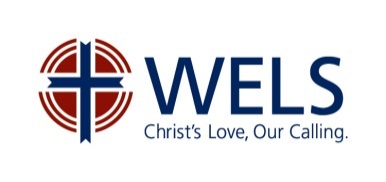 Application for WELS-affiliated organizations for listing in the Yearbook of the Wisconsin Evangelical Lutheran SynodOverseeing board or calling body (list chairman, president, or leader first)List the name, phone number, and e-mail address of the person to contact: _______________________________________________________________________________________________________________________________________________Type of Organization (check the one that most closely describes the organization)Ministry to specific groups (youth, seniors, mentally/physically handicapped)Personal counseling, institutional, or social services ministryWELS ministry supportProfessional or service organizationMedia ministryOutreach or mission organizationEducational or school-related organizationFoundation or trustCongregation or ministry consulting servicesCamp or other facilityExplain why you would like to be listed in the synod Yearbook:In 100 words or less, describe the purpose, nature, and mission of the organization:Check all that apply: (not all boxes are needed to be checked to meet the criteria)The organization clearly identifies itself as a WELS-affiliated organization in print and other public media.The organization’s director, governing board members, and public spokespersons are members of WELS or ELS.The organization extends divine calls.The organization has a written constitution and bylaws or similar governing document approved by the appropriate district constitution committeeThe organization has a clear statement of mission and purpose.The organization recognizes that it is under the doctrinal supervision of the district president of the district in which it is headquartered.The organization is responsible for its own financial and legal affairs.The organization makes available its financial statements upon request.While affiliated with WELS, the organization does not represent itself as an agent or spokesman for the synod.The organization is a means of grace ministry.The organization is primarily a funding mechanism for other entities or efforts.The organization is a not-for-profit ministry under IRS guidelines.The organization is independently incorporated as a 501(c)3 organization.The organization utilizes the synod’s 501(c)3 exemption.Print name of person who completed this form: ________________________________________________________________Signature of person who completed this form: __________________________________________	Date: __________________Complete this form and return to WELS Communication Services, N16W23377 Stone Ridge Drive, Waukesha, WI 53188.Include a copy of the organization’s constitution and bylaws or other governing documents.You may also e-mail your materials to lee.hitter@wels.net.Name of Organization:Name of Organization:Name of Organization:Date organized:Address:Address:Address:Address:City:State:Zip Code:Zip Code:Telephone:Web site:E-Mail Address:E-Mail Address:If your organization has more than one location, please indicate on the reverse side or on a separate page and check here:_____If your organization has more than one location, please indicate on the reverse side or on a separate page and check here:_____If your organization has more than one location, please indicate on the reverse side or on a separate page and check here:_____If your organization has more than one location, please indicate on the reverse side or on a separate page and check here:_____NameCongregation1.2.3.4.5.6.7.8.9.10.